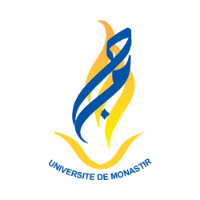 Appel à candidature pour la sélectionde candidats à la formation des formateurs en Santé publique dans le cadre du projet CONFIDECet Appel à candidature vise à sélectionner des candidats à la formation des formateurs en Santé publique dans le cadre du projet ERASMUS+ CONFIDE"Strengthening public healthresearchcapacity to informevidencebasedpolicies in Tunisia" pour suivre trois modules de formation :Recherche en santépubliquePromotion de la santépubliquePolitiques de santé fondées sur des donnéesprobantesPubliccible :Professionnels de la santé (Médecins, paramédicaux, pharmaciens, dentistes,...) relevant de l’université de MonastirEnseignants et Etudiants chercheurs (Doctorants, Titulaires de Mastères..) dans	les domainesdes Sciences de la santé, des Sciences humaines etsociales,...Objectif du projet :	Renforcer les relations entre l'enseignement supérieur et l'environnement économique et social en développant le secteur de l'enseignement supérieur dans trois régions dupays	Soutenir le développement durable dans les trois domaines de la santé publique en élaborant et en mettant en œuvre le Centre de recherche en santé publique conçu pour faciliter les collaborations futures dans le domaine de la recherche en santé publique, de la promotion de la santé et des politiques de santé publique fondées sur des données probantes.	Renforcer les capacités des institutions pour dispenser un programme de formation de pointe en recherche sur les politiques de santé comprenant trois modules liés à la santé publique (recherche en santé publique, politique de santé publique fondée sur des données probantes et promotion de la santépublique).	Consolider les partenariats nationaux et locaux entre les secteurs universitaire et non universitaire de la santé publique afin de fournir aux étudiants un ensemble d'aptitudes transférables et d'opportunités de développement de carrière via des activités de mise en réseau et des stages enentreprise.Objectif de la Formation :Acquérir des compétences dans les domaines de la rechercheen santé publique, promotion de la santé publique, politiques de santé fondées sur les données probantes.Obligations des formateurs :Suivre la formation et assurer la formation future dans le Centre de Recherche en Santé Publique.Nombre de formateurs demandés :10 formateurs.Durée de la formation :Cinq jours par moduleDurée du Stage :Troismois à raison de 20heures par semaineCritères de sélection :- Diplômes- Maitrise des langues françaises et anglaiseDossier de candidature :- CV en anglais et en français (2 pages max)DiplômesLettre demotivationAutorisation du supérieur hiérarchique pour suivre la formation et lestage.Un dossier version papier doit parvenir au bureau d’ordre de l’université avant la date limite.Calendrier de l’appel :L'appel à candidature est ouvert le 18 Décembre 2019. Le dépôt de cadidature se fait au bureau d’ordre de l’université de Monastir. Dernier délai du dépôt des dossiers des candidatures : 30 Décembre 2019 à 12h00 au bureau d’ordre de l’université de Monastir.Sélection le : 2 et 3janvier2020.Résultat de la sélection publié le 07 janvier 2020.Début de la formation : le 20 Janvier 2020à la Faculté de Médecine de Monastir.Programme de la formationModule 1 – Recherche en santé publique 20 au 24 Janvier 2020Module 2 – Promotion de la santé publique : 27 au 31 Janvier 2020Module 3 - Politiques de santé fondées sur des données probantes : 03 au 07 Février 2020